First Mennonite Church of Christian Pastor Peter EmeryOrganist – Hazel Voth, Worship Leader – Rita StuckyAugust 27, 2023Gathering and PraisingPreludeWelcome					      Morning PrayerAnnouncementsCall to WorshipLeader:  We see light, hope and joy;People:  We bring heart, soul, mind, and body;Leader:  We share blessings and fears;People:  We bring faith and doubt.All:  With all that we are and all that we have, let us worship God.*Hymn –“Holy, Holy, Holy!”				             VT #76Scripture – Mark 7:24-37, Matthew 15:21-28Special Music – “Jesus, Still Lead On”  (old hymn)                  InsertReceiving God’s WordSermon – “Even the dogs”			       Pastor Pete EmeryHymn – “You Are Salt for the Earth”                                   VT #297Sharing with One AnotherSunday School Bible RecognitionBack to School Responsive Blessing  (on insert)Sharing Joys and Prayer RequestsPrayer of the Church  Going in God’s Name*Sending Song – “Guide Me, O Thou Great Jehovah”        VT #606*BenedictionPostlude *Those who are able are invited to standPastor Pete EmeryPastor Pete’s email:  fmcc.pastorpete@gmail.comPastor Pete’s Cell Phone:  785-577-1447Pastor’s office Hours:  Monday-Friday 9:00 am-3:00 pmStudy Phone 620-345-8766Church Secretary:  Lurline WiensLurline’s phone number:  620-345-6657Lurline’s email:  fmcc.secretary1@gmail.comOffice hours:  Tues. 1:00-4:30PM, Thurs-Fri. 8:30AM-11:30amChurch Phone:  620-345-2546Church Website:  www.fmccmoundridge.org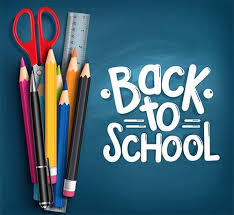 First Mennonite Church of ChristianMoundridge, KSA Welcoming Community of Christians for PeaceAugust 27, 2023PRAYER PLACES/JOYOUS JOURNEYSJulie Bieri (Whittle) is struggling with some health issues.  Plus, her daughter, Wendy, had a heart attack.  Please pray for Julie and her family.Pray for all who are affected by the crazy weather.  Whatever it might be, rains, floods, winds and fires, etc.Do not be afraid or discouraged, for the battle is not yours, but God’s.               2 Chronicles 20:15If you have prayer requests or items of joy, contact one of the Care Team members so we can add those requests as needed.  Members are:  Pat Krehbiel, Dwight Goering or Cheri Kaufman.OpportunitiesToday: 9:30:  Fellowship time in First Perk             10:30:  Worship ServiceSeptember 3:  Sunday School starts, 9:30 amSeptember 10:  Picnic at Pack Park, 5:30 pmSeptember 20:  Worship Team, 9:30September 24:  Dave Fulton brings the MessageSeptember 27:  Deacons, 1:30 pm		   Church Board, 7:30 pmSunday, September 3:  Organist – Bev Hasan, Worship Leader – Pat Goering, Special Music – New Hymn One has not lived in vain who learns to be unruffled by loss, by gain, by joy, by pain,
                                                - Angelus SilesiusAnnouncements  Sunday School starts next Sunday!  The September/October issue of the Upper Room is by the mail boxes.  Help yourself.Sunday, September 10 at 5:30 pm we will meet at Pack Park 
Shelter House for a potluck picnic.  Social Committee will provide plates, bowls (for homemade ice cream), silverware and bottled water.  If it is to hot or rainy, we will meet in the Fellowship Hall and “picnic” there.  Save the date!  Camp Mennoscah will host a kick off event to celebrate our 75th Anniversary on September 23!  There will be a day of fun activities down by the river, so mark your calendars now!  Watch Camp Mennoscah's website - www.campmennoscah.org - for more details as the date approaches!Everyone is invited to Hoffnungsau Mennonite Church (43 13th Ave, Inman) on Saturday, Sept 2 for our Community Fun Night! The Fun will begin at 5:30 pm with a free cornhole tournament (arrive early, limited to 18 teams), inflatables, face painting, a car show, and food for sale.  Tom Gaeddert (Faith Mennonite, Newton) will provide live music from 6:30 - 7:30 pm and the evening will end with a movie on the lawn at dusk.  This year's movie will show you a whole new world with a little magic.  Come celebrate the end of summer with friends and fun at Hoffnungsau. Bethel College:Sat., Sept. 2 – Kauffman Museum bird walk, 7 a.m. start time in the museum parking lot at the corner of Main and 27th streets (2801 N. Main St., North Newton 67117). Experienced birders lead a walk of 1-1.5 hours in Chisholm Park and on Sand Creek Trail (terrain is mostly wood-chip path and sometimes uneven/sloping).Sun., Sept. 10 – Eat, Protest, Lift, a film by Caleb Stephens, 7 p.m., Krehbiel Auditorium in Luyken Fine Arts Center at Bethel College; Mon., Sept. 11, Dr. Stephens speaks in convocation, 11 a.m., Krehbiel Auditorium; sponsored by Bethel College Social Work, the KIPCOR Film Series and the Bethel College Women’s Association’s Carolyn Schultz Lectureship.Now in the Regier Gallery in Luyken Fine Arts Center at Bethel College – “Drinking from a New Well,” ceramics by Tom and Pam Voth, through Thurs., Sept. 21. Gallery hours are Mon.-Fri., 9 a.m.-5 p.m., Sun. 2-4 p.m.Back to School Kids:Henry Gingerich – 1st GradeSophie Gingerich – 6th GradeGavin Gingerich – 7th GradeCammi Unruh – SophomoreElla Gingerich – SeniorNicholas Gingerich – SeniorMac Unruh – Freshman – WSUCorbin Unruh – Junior – BethelKevin Vivanco – Senior - WSUHave a great year!